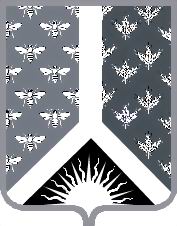 СОВЕТ НАРОДНЫХ ДЕПУТАТОВ НОВОКУЗНЕЦКОГО МУНИЦИПАЛЬНОГО РАЙОНАР Е Ш Е Н И Е от 30 июня 2021 г. № 189-МНПАО признании утратившим силу постановления Новокузнецкого районного Совета народных депутатов от 26.05.2004 № 71 «Об утверждении Положения «О волонтерском движении в Новокузнецком районе»Принято Советом народных депутатовНовокузнецкого муниципального района30 июня 2021 г.1. Признать утратившим силу постановление Новокузнецкого районного Совета народных депутатов от 26.05.2004 № 71 «Об утверждении Положения «О волонтерском движении в Новокузнецком районе».2. Настоящее Решение вступает в силу со дня, следующего за днем его официального опубликования.Председатель Совета народных депутатов Новокузнецкого муниципального района                                                                             Е.В. Зеленская                                                                   Глава Новокузнецкого муниципального района                                                                             А.В. Шарнин